Муниципальное бюджетное общеобразовательное учреждение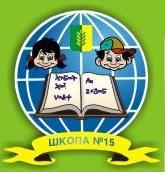 «Средняя общеобразовательная школа № 15»658828, Алтайский край, г.Славгородм-н 3, строение 1, email:bib-sckola15@mai                                            тел. 8(38568) 54608, 8(38568) 58202Программа внеурочной деятельностиПрофориентация «Первые шаги в профессию»для 3 класса                                                                                                                                                                                                                Составители:Мороз Юлия АлександровнаРыбалкина Надежда Анатольевнаучителя начальных классов Славгород,2022Пояснительная запискаРабочая программа данного курса внеурочной деятельности разработана в соответствии с требованиями:Федерального закона от 29 декабря 2012 года № 273 «Об образовании в Российской Федерации»;Стратегии развития воспитания в Российской Федерации на период до 2025 года, утвержденной распоряжением Правительства от 29 мая 2015 года № 996-р;Федерального государственного образовательного стандарта начального общего образования, утвержденного приказом Минпросвещения от 31 мая 2021 года № 286;Методическими рекомендациями по организации внеурочной деятельности в рамках реализации обновленных федеральных государственных образовательных стандартов начального общего и основного общего образования утвержденные приказом Минпросвещения от 5 июля  2022 года № ТВ -1290/03Основной образовательной программы начального общего образования МБОУ «Средняя общеобразовательная школа №15», Программой воспитания МБОУ « СОШ №15»Рабочая программа «Первые шаги в профессию» предназначена для обучающихся 3-4 х классов.Место учебного курса в плане внеурочной деятельности МБОУ «Средняя  общеобразовательная школа №15»:Учебный курс предназначен для обучающихся 3–4-х классов; рассчитан на 1 час в неделю в каждом классе.Формы проведения занятий учебного курса:беседы;практические занятия;самостоятельная работа (индивидуальная, коллективная, групповая).ВыставкиЭкскурсииКонкурсы рисунковИгры-викториныСодержание учебного курсаСодержание определяется возрастными особенностями младших школьников.Каждое занятие имеет тематическое наполнение, связанное с рассмотрением определенной профессии. Учащиеся имеют возможность расширить свой кругозор, представления о мире профессий, а также исследовать свои способности применительно к рассматриваемой профессии.3 КЛАССЧто такое профессияЗнакомство с миром профессий, беседы с элементами игры, ролевые игры «Угадай профессию», познавательные викторины, конкурсы, сочинения «Как я вижу свою будущую профессию»Какие профессии бываютЗнакомство с деятельностью людей разных профессий, занятия с элементами игры, беседы, экскурсия в библиотеку, конкурс-игра, познавательные викторины, конкурсы. Все профессии нужныВыполнение практических заданий, проектирование домов, составление и защита проектов, сервировка стола, ролевая игра «Я учитель», встреча с выпускницей школы, инсценировка театральных постановок «Я будущий артист».4 КЛАСС. Мое счастье в будущемЗнакомство с разными профессиями людей, беседа с элементами игры, конкурс «Чья профессия важней», познавательные викторины, экскурсия в библиотеку, экскурсия в типографию, экскурсия на почту, знакомство с работой почтальона, инсценировка «Почтальон- важная профессия» Все профессии важныРолевые игры «Угадай профессию», составление и защита проектов, проект «Кулинарный поединок», написание сочинений, конкурс-игра «Угадай профессию по внешнему описанию», проектирование зданий, знакомство с рабочими профессиями.ПЛАНИРУЕМЫЕ РЕЗУЛЬТАТЫ ОСВОЕНИЯ УЧЕБНОГО КУРСАЛичностные результаты:Готовность обучающихся руководствоваться ценностями и приобретение первоначального опыта деятельности на их основе, в том числе в части:1. Гражданско-патриотического воспитания:становление ценностного отношения к своей Родине — России;осознание своей этнокультурной и российской гражданской идентичности;сопричастность к прошлому, настоящему и будущему своей страны и родного края;уважение к своему и другим народам;первоначальные представления о человеке как члене общества, о правах и ответственности, уважении и достоинстве человека, о нравственно-этических нормах поведения и правилах межличностных отношений.2. Духовно-нравственного воспитания:признание индивидуальности каждого человека;проявление сопереживания, уважения и доброжелательности;неприятие любых форм поведения, направленных на причинение физического и морального вреда другим людям.3. Эстетического воспитания:уважительное отношение и интерес к художественной культуре, восприимчивость к разным видам искусства, традициям и творчеству своего и других народов;стремление к самовыражению в разных видах художественной деятельности.4. Физического воспитания, формирования культуры здоровья и эмоционального благополучия:соблюдение правил здорового и безопасного (для себя и других людей) образа жизни в окружающей среде (в том числе информационной);бережное отношение к физическому и психическому здоровью.5. Трудового воспитания:осознание ценности труда в жизни человека и общества, ответственное потребление и бережное отношение к результатам труда, навыки участия в различных видах трудовой деятельности, интерес к различным профессиям.6. Экологического воспитания:бережное отношение к природе;неприятие действий, приносящих ей вред.7. Ценности научного познания:первоначальные представления о научной картине мира;познавательные интересы, активность, инициативность, любознательность и самостоятельность в познании.Метапредметные результатыРегулятивные универсальные учебные действия:-выявлять проблемы, возникающие в ходе выбора будущей профессии;-ориентироваться в различных подходах принятия решений (индивидуальное, принятие решения в группе, принятие решений группой);-делать выбор и брать на себя ответственность за решения, принимаемые в процессе профессионального самоопределения;-владеть способами самоконтроля, самомотивации и рефлексии;-предвидеть трудности, которые могут возникнуть при выборе будущей профессии;-объяснять причины достижения (недостижения) результатов деятельности, давать оценку опыту, приобретённому в ходе прохождения курса по профориентации, уметь находить позитивное в любой ситуации;-уметь вносить коррективы в свою деятельность на основе но- вых обстоятельств, изменившихся ситуаций, установленных ошибок, возникших трудностей;-различать, называть и управлять собственными эмоциями;-уметь ставить себя на место другого человека, понимать мотивы и намерения участников курса, осознанно относиться к нимПознавательные универсальные учебные действия:-выявлять дефицит информации о той или иной профессии, необходимой для полноты представлений о ней, и находить способы для решения возникшей проблемы;-использовать вопросы как инструмент для познания будущей профессии;-аргументировать свою позицию, мнение;-оценивать на применимость и достоверность информации, полученной в ходе работы с интернет-источниками;-самостоятельно формулировать обобщения и выводы по результатам проведённого обсуждения в группе или в паре;-прогнозировать возможное дальнейшее развитие процессов, событий и их последствия, связанные с выбором будущей профессии;-выдвигать предположения о возможном росте и падении спроса на ту или иную специальность в новых условиях;-применять различные методы, инструменты и запросы при поиске и отборе информации, связанной с профессиональной деятельностью или дальнейшим обучением;-выбирать, анализировать, систематизировать и интерпретировать информацию различных видов и форм представления;-находить сходные аргументы (подтверждающие или опровергающие одну и ту же идею, версию) в различных информационных источниках;-самостоятельно выбирать оптимальную форму представления информации, предназначенную для остальных учеников.Коммуникативные универсальные учебные действия:-воспринимать и формулировать суждения в соответствии с целями и условиями общения в рамках занятий;-выражать свою точку зрения; распознавать невербальные средства общения, понимать значение социальных знаков, знать и распознавать предпосылки конфликтных ситуаций и стараться смягчать конфликты;-понимать намерения других участников занятий, проявлять уважительное отношение к ним и к взрослым, участвующим в занятиях, в корректной форме формулировать свои возражения;-в ходе диалога и (или) дискуссии задавать вопросы по существу обсуждаемой темы и высказывать идеи, нацеленные на решение задачи и поддержание благожелательности общения друг с другом;-сопоставлять свои суждения с суждениями других участников диалога, обнаруживать различие и сходство позиций;-публично представлять результаты работы, проделанной в рамках выполнения заданий, связанных с тематикой курса по профориентации;-понимать и использовать преимущества командной и индивидуальной работы при решении конкретной проблемы, принимать цель совместной деятельности, коллективно планировать действия по её достижению: распределять роли, договариваться, обсуждать процесс и результат совместной работы;-уметь обобщать мнения нескольких учеников, проявлять готовность руководить, выполнять поручения, подчиняться; участвовать в групповых формах работы (обсуждения, обмен мнениями, мозговые штурмы и др );-выполнять свою часть работы, достигать качественного результата по своему направлению и координировать свои действия с действиями других учеников. Предметные универсальные учебные действия-формирование умений речевого взаимодействия (в том числе общения при помощи современных средств устной и письменной речи): создание устных монологических высказываний на основе жизненных наблюдений и личных впечатлений, чтения учебно-научной, художественной и научно- популярной литературы: монолог-описание; монолог-рассуждение; монолог-повествование;-участие в диалоге разных видов: побуждение к действию, обмен мнениями, запрос информации, сообщение информации;-обсуждение и чёткая формулировка цели, плана совместной групповой деятельности;-извлечение информации из различных источников, её осмысление и оперирование ею, свободное пользование лингвистическими словарями, справочной литературой, в том числе информационно-справочными системами в электронной форме;-создание письменных текстов различных стилей с соблюдением норм построения текста: соответствие текста теме и основной мысли; цельность и относительная законченность; последовательность изложения (развёртывание содержания в зависимости от цели текста, типа речи); правильность выделения абзацев в тексте; наличие грамматической связи предложений в тексте; -овладение умением использовать словари и справочники, в том числе информационно-справочные системы в электрон- ной форме, подбирать проверенные источники в библиотечных фондах, Интернете для выполнения учебной задачи; применять ИКТ, соблюдать правила информационной безопасности
Тематическое планирование 3 класс 34 часа Тематическое планирование 4 класс 34 часаЛист внесения измененийСОГЛАСОВАНОУТВЕРЖДЕНОзаместителем директора по воспитательной работеГ.Н. Веремеенко30.08.2022приказом МБОУ «СОШ № 15»от 30.08.2022   № 4123-й класс4-й классКоличество часов в неделю11Количество часов в год3434№ ТемаКол-во часовДатаЭОРФорма проведенияЧто такое профессия- 12чЧто такое профессия- 12чЧто такое профессия- 12чЧто такое профессия- 12чЧто такое профессия- 12чЧто такое профессия- 12ч1-2«Что такое профессия»26.0913.09https://www.youtube.com/watch?v=Q5Wc7vFRwZg&t=11sБеседа с элементами игры3-4«У кого мастерок, у кого молоток»220.0927.09https://www.youtube.com/watch?v=SsmGphF8sIcбеседа с элементами  игры, конкурс5-6«Истоки трудолюбия»204.1011.10https://uchitelya.com/okruzhayuschiy-mir/36044-prezentaciya-terpenie-i-trud-3-klass.htmlигра7-8«Домашний помощник»218.1025.10https://www.youtube.com/watch?v=xLx9Tb619gA игра-конкурс, сочинение9-10«Мир профессии»201.1108.11https://www.youtube.com/watch?v=YVYNeZbhOy0Викторина, ролевая игра11-12«Угадай профессии»215.1122.11https://www.youtube.com/watch?v=DgBYenq8OYkбеседа с элементами  игрыКакие профессии бывают- 11чКакие профессии бывают- 11чКакие профессии бывают- 11чКакие профессии бывают- 11чКакие профессии бывают- 11чКакие профессии бывают- 11ч13-14«Какие бывают профессии»229.1106.12https://www.youtube.com/watch?v=2MAghnzdR0Aзанятие с элементами  игры15-16«Куда уходят поезда»213.1220.12https://www.youtube.com/watch?v=ZJYxWV9Hd7gбеседа17-18«Моя профессия»227.1210.01https://www.youtube.com/watch?v=a2qsRDEnqQYбеседа19-20«Наши друзья-книги»217.0124.01https://www.youtube.com/watch?v=ORkBGEuulgsЭкскурсия библиотеку21-22«Откуда сахар пришел»231.0107.02https://www.youtube.com/watch?v=GBVSuZfBCtQБеседа23-24«Турнир профессионалов»214.0221.02https://www.youtube.com/watch?v=DgBYenq8OYkконкурс-играВсе профессии нужны- 11чВсе профессии нужны- 11чВсе профессии нужны- 11чВсе профессии нужны- 11чВсе профессии нужны- 11чВсе профессии нужны- 11ч25-27«Все профессии нужны, все профессии важны»328.0207.0314.03https://www.youtube.com/watch?v=3NStyJd8kNIУстный журнал28-29«Строим дом»221.0328.03https://dzen.ru/video/watch/60c1eea75d0d301c0fc44306беседа, практикум30Операция «Трудовой десант»104.04https://www.youtube.com/watch?v=LXiTAgFPHtMбеседа31-32«Уход за цветами»211.0418.04https://www.youtube.com/watch?v=LOSmbaeNufgпрактикум33-34«Кулинарный поединок»225.0402.05https://www.youtube.com/watch?v=9mxNk72KZZ8проект№ ТемаКол-во часовДатаЭОРФорма проведенияМое счастье в будущем-18ч Мое счастье в будущем-18ч Мое счастье в будущем-18ч Мое счастье в будущем-18ч Мое счастье в будущем-18ч Мое счастье в будущем-18ч 1-2«Любое дело - моё счастье в будущем»2https://infourok.ru/lyubimoe-delomoe-schastlivoe-buduschee-793217.htmlбеседа, работа в группах3-4«По дорогам идут машины»2https://www.youtube.com/watch?v=CoWH0Medamc&list=PLF3ir9iMpZiGW7HnmyAiZk0qlwyrErUE6&index=1беседа с элементами игры5-6«Все работы хороши»2https://www.youtube.com/watch?v=YVNCcjIsXHEигра-конкурс7-8«О  профессии продавца»2https://www.youtube.com/watch?v=ZsKI1hDnPGAбеседа9-10«О профессии библиотекаря»2https://www.youtube.com/watch?v=lns2xtUemBwэкскурсия в библиотеку, беседа11-12«Праздник в городе Мастеров»2https://www.youtube.com/watch?v=DgBYenq8OYkигра-конкурс13-14«Работники издательства и типографии»2https://www.youtube.com/watch?v=vI2RBmOSLdMЭкскурсия  в типографию,  ролевая игра15-16«Как приходят вести»2https://www.youtube.com/watch?v=vI2RBmOSLdMЭкскурсия на почту17-18«Веселые мастерские»2https://uchitelya.com/tehnologiya/172489-prezentaciya-o-professiyah-svoya-igra.htmlИгра - состязаниеВсе профессии важны -16чВсе профессии важны -16чВсе профессии важны -16чВсе профессии важны -16чВсе профессии важны -16чВсе профессии важны -16ч19-20«Путешествие в Город Мастеров»2https://infourok.ru/prezentaciya-k-klassnomu-chasu-na-temuputeshestvie-v-gorod-masterov-1863339.htmlбеседа с элементами игры21-22«Строительные специальности»2https://www.youtube.com/watch?v=SsmGphF8sIcПрактикум, защита проекта23-24«Время на раздумье не теряй, с нами вместе трудись и играй»2https://uchitelya.com/tehnologiya/172489-prezentaciya-o-professiyah-svoya-igra.htmlигра25-26«Знакомство с промышленными профессиями»2https://www.youtube.com/watch?v=cAteBlzGobAКонкурс-праздник27-28«Человек трудом красен»2https://www.youtube.com/watch?v=cAteBlzGobAИгра-соревнование29-30«Успеешь сам - научи другого»2https://www.youtube.com/watch?v=v50AtaVEmAIПрактикум31-32«Чей участок лучше»2https://www.youtube.com/watch?v=AZ6Qq4E1oMIПрактикум33-34«Кулинарный поединок»2https://www.youtube.com/watch?v=9mxNk72KZZ8Практикум№Дата проведения по плануДата проведения в связи с изменениямитемаОснование для внесения изменений( причина, номер , дата приказа)